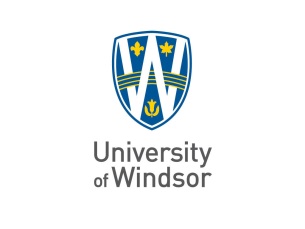 UNIVERSITY OF WINDSORREQUEST FOR PARTIAL RELEASE OF FUNDS Principal Investigator:  Department/Address: Phone/Ext: 			E-Mail: Funding Agency and Reference No.: Project Title: The above referenced research is time sensitive and in part requires the use of animals. In order to meet the requirements of the grant/contract, I request a partial release of funds to allow the non-animal based aspects of the research to proceed. I hereby confirm that no animal based research will be initiated before the complete approval of the corresponding AUPP by the University of Windsor Animal Care Committee (ACC). SUBMIT TO: OFFICE OF ANIMAL CARE COORDINATOR, Chrysler Hall North, Room 2138 